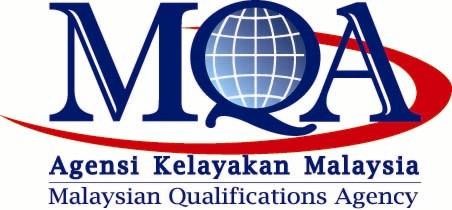 BORANG JKetua Pegawai Eksekutif Agensi Kelayakan Malaysia Mercu MQANo. 3539, Jalan Teknokrat 7Cyber 563000 Cyberjaya Selangor Darul EhsanPERMOHONAN BAGI PENGGANTIAN PERAKUAN[Sila tandakan [/] jika berkenaan]Perakuan Akreditasi SementaraPerakuan AkreditasiPerakuan Status SwaakreditasiPerakuan Akreditasi bagi Kriteria dan Prosedur Pengiktirafan Pembelajaran TerdahuluPerakuan Akreditasi bagi Kriteria dan Prosedur Pemindahan Kredit antara Program atau Kelayakan DiakreditPerakuan KesetaraanNama Pemberi Pendidikan Tinggi: …………………………………………………………………………………Alamat: …………………………………………………………………………………..........................................No. Telefon: ...............................	No. Faks: ...............................   E-mel: …………………………...Pegawai yang Boleh Dihubungi:Nama (Gelaran): ……………………………………………………………………………………………………..Jawatan: ………………………………………………………………………......................................................No. Telefon: ...............................	No. Faks: ...............................   E-mel: …………………………...Sebab Penggantian Perakuan: ……………………………………………………………………………………..No. Rujukan Akreditasi :……………………………………………………………………………………………..No. Siri Perakuan Akreditasi Terdahulu :…………………………………………………………………………..Tarikh Akreditasi :…………………………………………………………………………………………………….Bersama-sama ini disertakan:(Sila tanda [/] jika berkaitan)Sijil Perakuan Akreditasi yang asal (versi Bahasa Melayu dan Bahasa Inggeris);Surat Pengesahan Pelanjutan Tarikh Akreditasi daripada MQA;Akuan Berkanun atau laporan polis berkenaan kemusnahan atau kehilangan Perakuan Akreditasi atau pernyataan yang menyatakan apa-apa sebab lain permohonan dan satu salinan Akuan Berkanun atau laporan polis tersebut (bagi kes Perakuan Akreditasi musnah, hilang atau permohonan atas apa-apa sebab lain); danSalinan bayaran yang dilakukan melalui JomPay atau Local Order (LO) yang dibayar kepada “Agensi Kelayakan Malaysia”.Jumlah bayaran:RM 100.00 (Penggantian Perakuan)Cop rasmi:………………………………............. Tandatangan dan nama pegawaiTarikh:Untuk kegunaan pejabat sahaja:(Sila tanda [/] jika berkaitan)Sijil Perakuan Akreditasi yang asal (versi Bahasa Melayu dan Bahasa Inggeris);Surat Pengesahan Pelanjutan Tarikh Akreditasi daripada MQA;Akuan Berkanun atau laporan polis berkenaan kemusnahan atau kehilangan Perakuan Akreditasi atau pernyataan yang menyatakan apa-apa sebab lain permohonan dan satu salinan Akuan Berkanun atau laporan polis tersebut (bagi kes Perakuan Akreditasi musnah, hilang atau permohonan atas apa-apa sebab lain); danSalinan bayaran.Nama Pegawai Penerima: ……………………………..Tandatangan: ……………………………………………Tarikh: …………………………………………………….